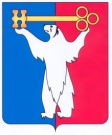 АДМИНИСТРАЦИЯ ГОРОДА НОРИЛЬСКАКРАСНОЯРСКОГО КРАЯРАСПОРЯЖЕНИЕ27.04.2021	                                       г. Норильск		              	      № 2009О признании утратившими силу отдельных правовых актов Администрации города Норильска В целях упорядочения отдельных правовых актов Администрации города Норильска,Признать утратившими силу:- пункты 1, 3 - 7 распоряжения Администрации города Норильска от 10.02.2014 № 588 «О создании рабочей группы по реализации Плана мероприятий по увеличению доходов, оптимизации расходов и совершенствованию долговой политики муниципального образования город Норильск»;- распоряжение Администрации города Норильска от 20.08.2014 № 4257 «О внесении изменений в распоряжение Администрации города Норильска от 10.02.2014 № 588»;- распоряжение Администрации города Норильска от 16.10.2014 № 5361 «О внесении изменений в распоряжение Администрации города Норильска от 10.02.2014 № 588 «О создании рабочей группы по реализации плана мероприятий по увеличению доходов, оптимизации расходов и совершенствованию долговой политики муниципального образования город Норильск»;- распоряжение Администрации города Норильска от 12.09.2016 № 4726 «О внесении изменений в распоряжение Администрации города Норильска от 10.02.2014 № 588»;- распоряжение Администрации города Норильска от 13.10.2017 № 5895 «О внесении изменений в распоряжение Администрации города Норильска от 10.02.2014 № 588»;- распоряжение Администрации города Норильска от 16.03.2018 № 1231 «О внесении изменений в распоряжение Администрации города Норильска от 13.10.2017 № 5895»;- распоряжение Администрации города Норильска от 16.05.2018 № 2454 «О внесении изменений в распоряжение Администрации города Норильска от 13.10.2017 № 5895»;- абзац седьмой пункта 1 распоряжения Администрации города Норильска от 31.05.2018 № 2853 «О внесении изменений в отдельные правовые акты Администрации города Норильска».Разместить настоящее распоряжение на официальном сайте муниципального образования город Норильск.Глава города Норильска				          		                      Д.В. Карасев